Actividades para 4°  grado de Matemática – Tarea para 1° día“Pequeños banqueros”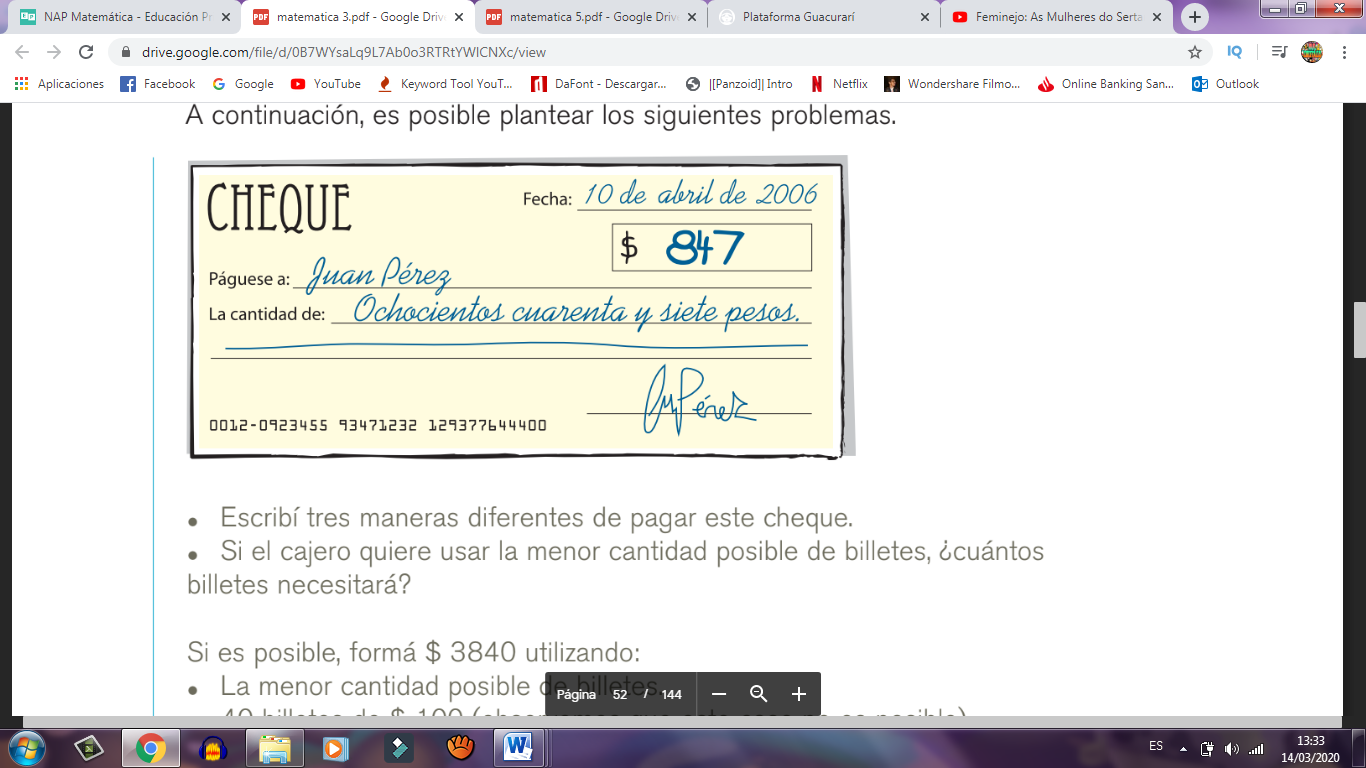 Escribí tres maneras diferentes de pagar este cheque.Si el cajero quiere usar la menor cantidad posible de billetes, ¿cuántosbilletes necesitará?Resolvé los problemas de este cajero.Un cliente pide al cajero que le pague $ 3200. Si solo quiere billetesde $ 100, ¿cuántos deberá darle? ¿Habrá alguna manera rápida de averiguarlo?Otro cliente pide cambio de $ 1000. Si quiere 5 billetes de $ 100 y el restode $ 10, ¿cuántos billetes le darán?Actividades para 4° grado de Matemática– Tarea para 2° día“Mis útiles escolares”Don Ramón, el librero, sabe que cuando comienza el año escolar los chicos se juntan para comprar los útiles y entonces piden los artículos de a varios. Para no hacer las cuentas cada vez, decidió hacer listas como las siguientes. Con ellas puede rápidamente saber lo que les tiene que cobrar por distintas cantidades de un mismo artículo. Completa cómo le quedaronlas listas de precios.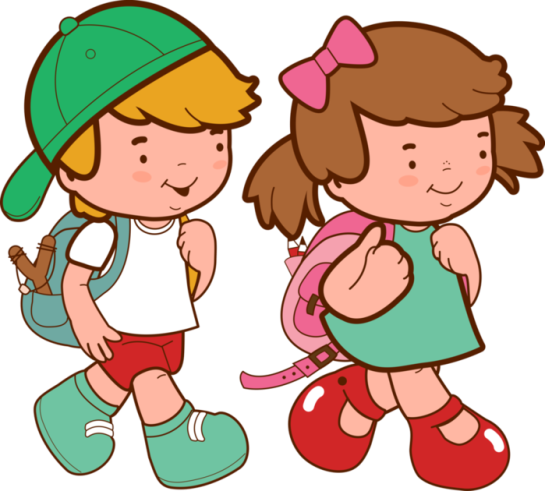 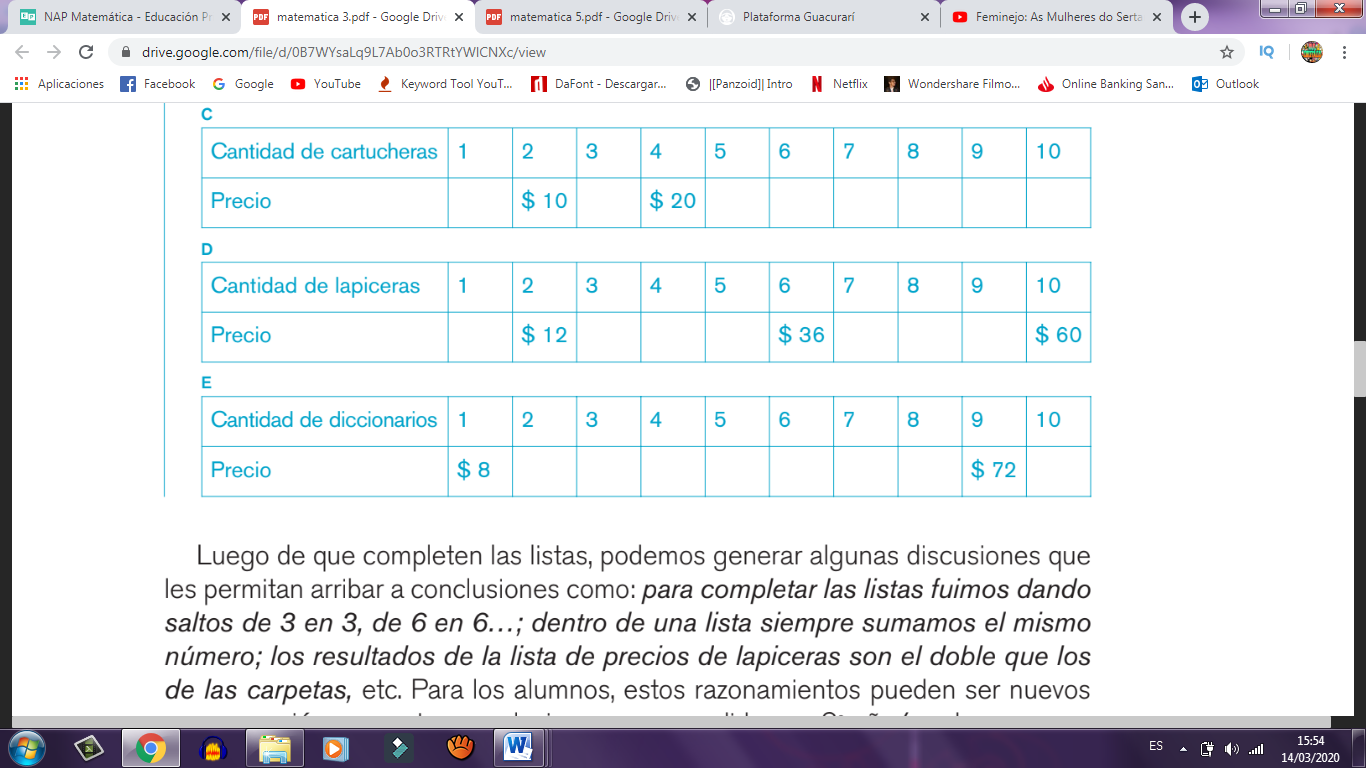 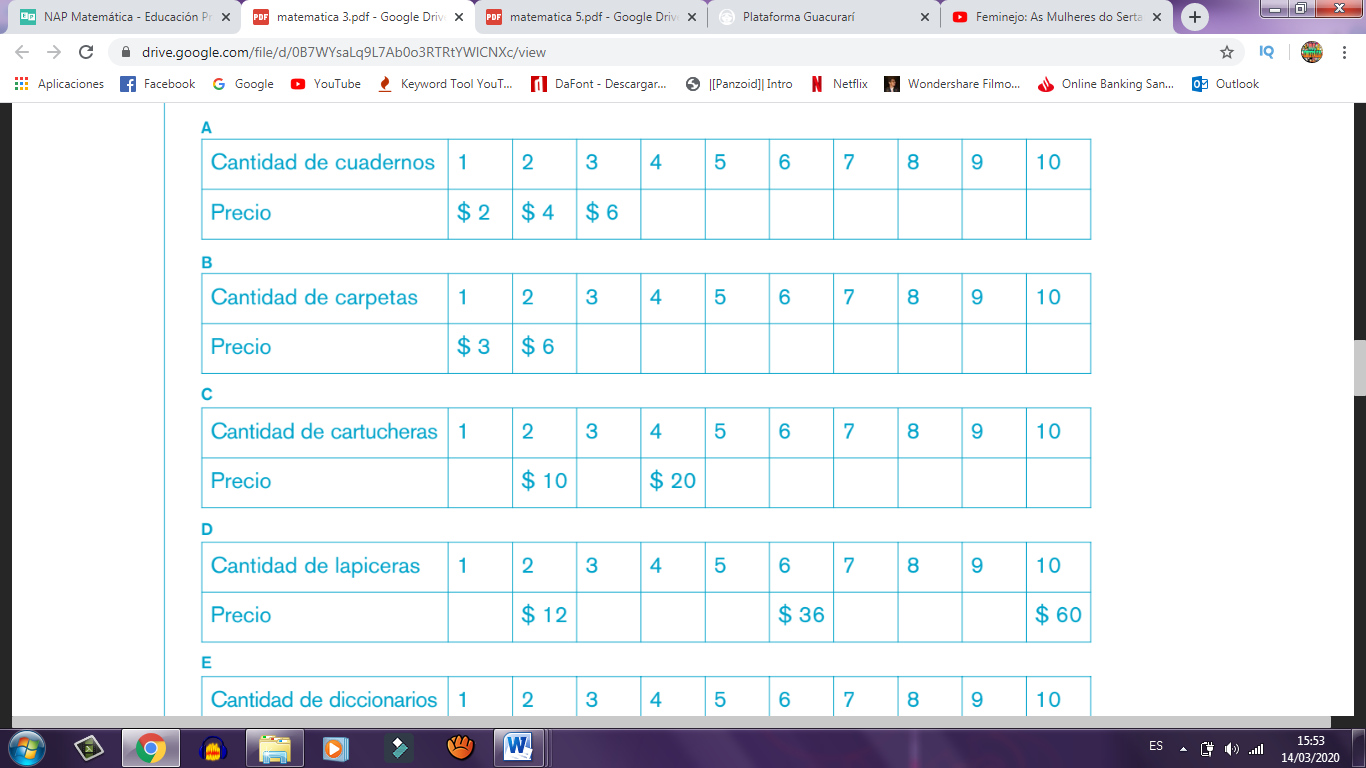 Actividades para 4° grado de Matemática– Tarea para 3° día“Multiplicamos y dividimos”Para cada dibujo inventar dos problemas: uno que sepueda resolver con una división y otro que requiera unamultiplicación.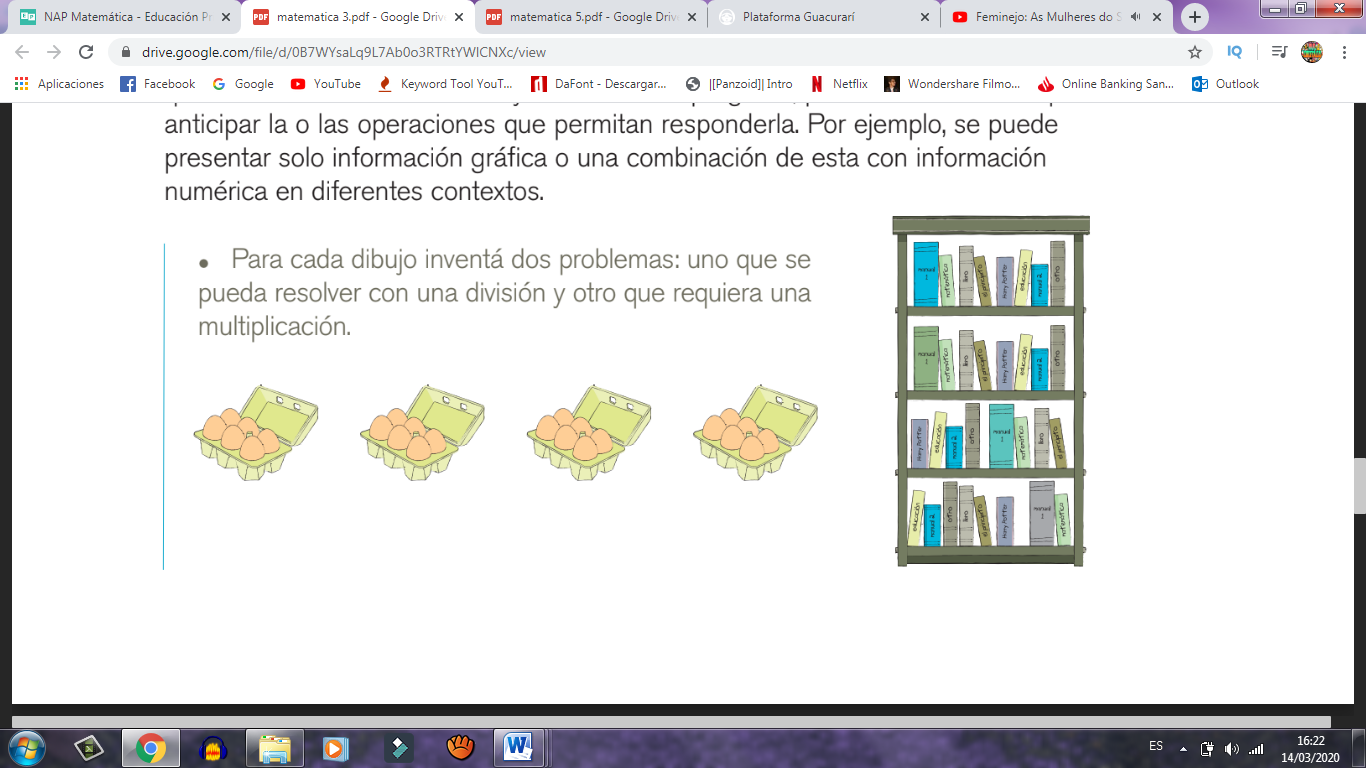 	………………………………………………………………………………………………………………………………………………………………………………………………………………………………………………………………………………………………………………………………………………………………………………………………………………………………………………………………………………………………………………………………………………………………………………………....................................................Actividades para 4° grado de Matemática– Tarea para 4° díaActividad 4: “Grandes emprendedores”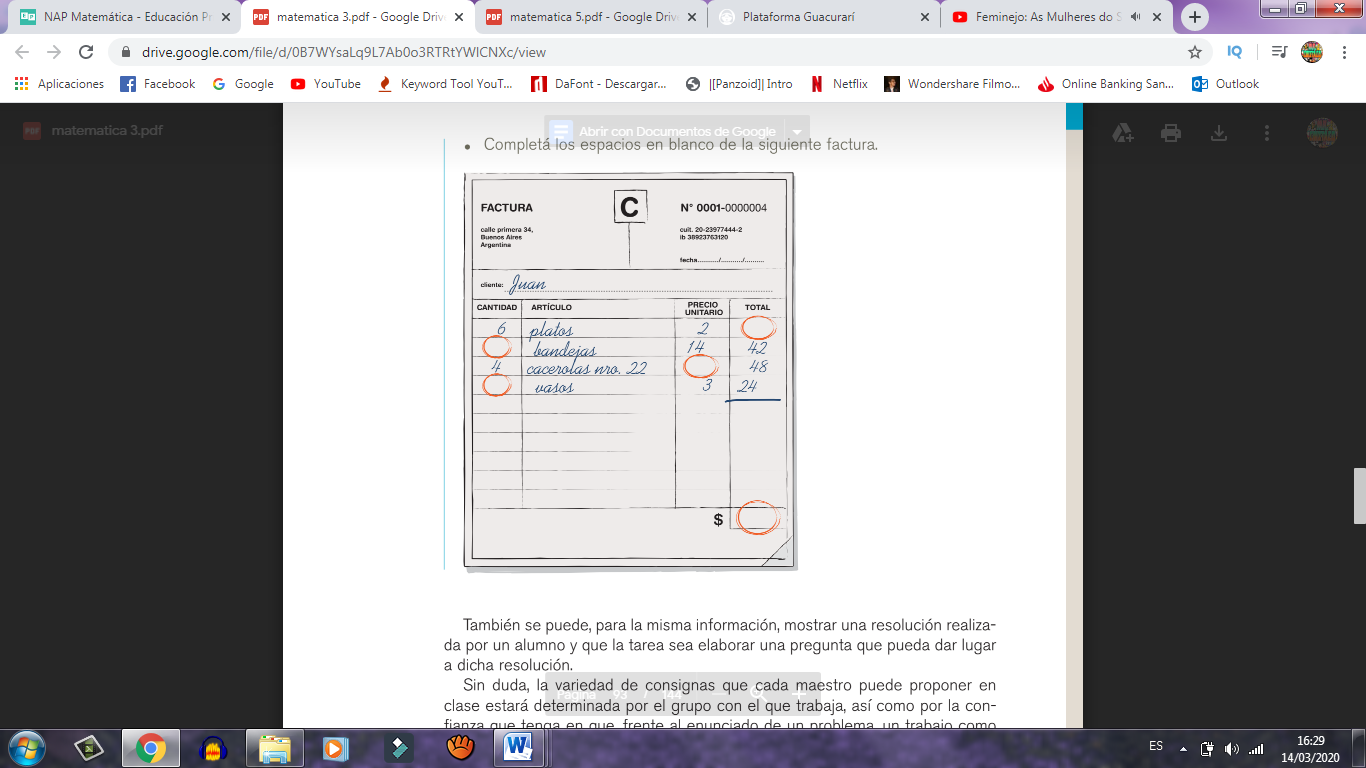 Completar los espacios en blanco de la siguiente factura.Registrar todas las operaciones realizadas.………………………………………………………………………………………………………………………………………………………………………………………………………………………………………………………………………………………………………………………………………………………………………………………………………………………………………………………………………………………………………………………………………………………………………………………………………………………………………………………………………………………………………………………………………………………………………………………………………………………………………………………………………………………………………………………………………………………………………………………………………………………………………………………..........Actividades para 4° grado de Matemática– Tarea para el 5° día“Construcción de figuras”Continuar la siguiente guarda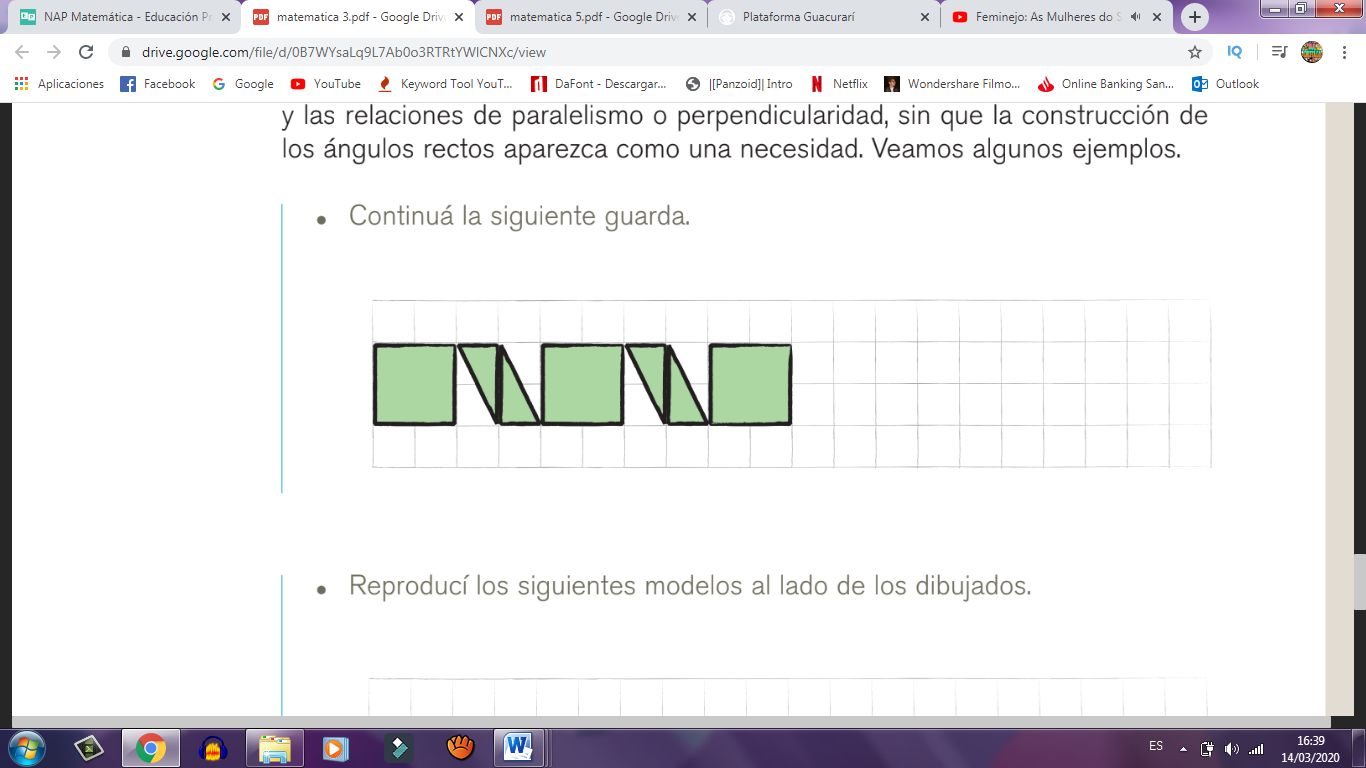 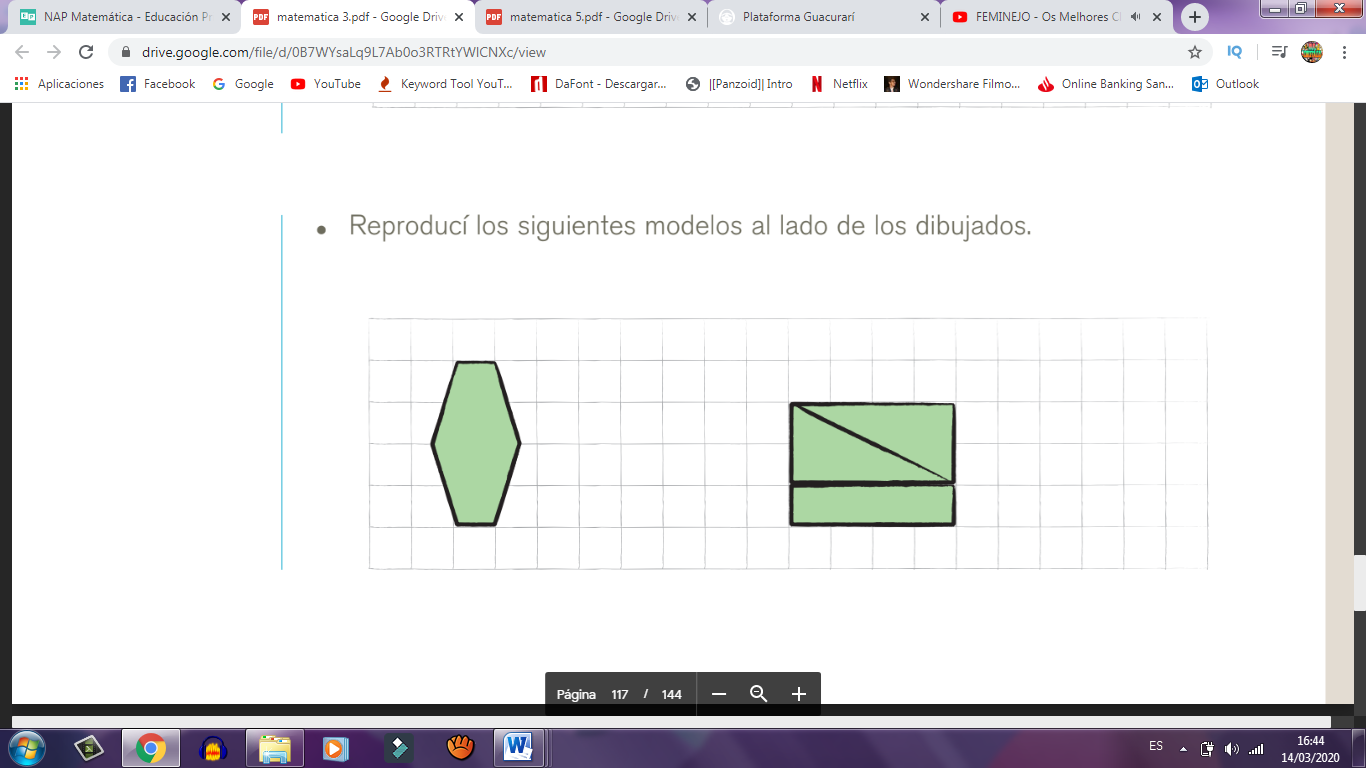 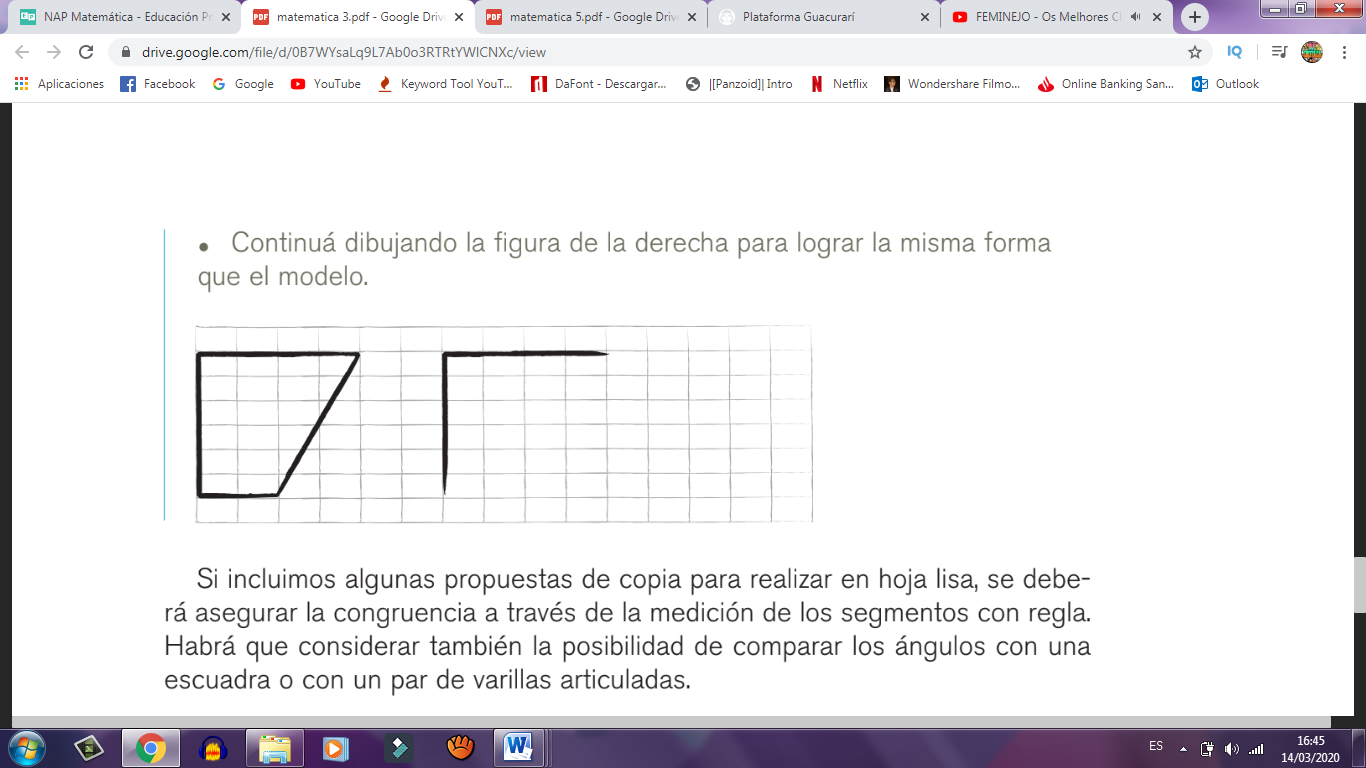 